Inventario Danieli de Legados Multigeneracionales del Trauma©Ítems, Instrucciones y PublicacionesYael Danieli¹Fran H. NorrisDerechos de autor, Yael Danieli, 2015.Autor correspondiente: Yael Danieli, Director, Group Project for Holocaust Survivors and their Children. 345 East 80th Street (31-J). New York, NY 10075. E-mail: yaeld@aol.com. La revisión más actualizada :  El 21 de mayo, 2019.Inventario Daniele de legados multigeneracionales del traumaPrimera Parte . Estilos de adaptación postraumático parentalTodos los ítems han sido respondidos en la escala de Likert con hasta cinco (5) puntos: totalmente en desacuerdo = 1, en desacuerdo = 2, ni acuerdo ni desacuerdo = 3, de acuerdo = 4, totalmente de acuerdo = 5.Scale Key: V = Víctima, N = Insensible, F = LuchadorSegunda Parte. Impactos reparativos de adaptaciónTodos los los ítems han sido respondidos en la escala de Likert con hasta cinco (5) puntos: totalmente en desacuerdo = 1, en desacuerdo = 2, ni acuerdo ni desacuerdo = 3, de acuerdo = 4, totalmente de acuerdo = 5.Tercera Parte. Demografías e historia familiar de la cuarta generación familiar. Preguntas preliminares/Estado del participante (estas preguntas preceden a la primera parte)Sobre la base de sus (a) experiencias durante el Holocausto/ el genocidio/ la Guerra y/o (b) año y lugar de nacimiento, ¿quiénes de los siguientes son/fueron sobrevivientes? Su madre (Sí / No). Su padre (Sí / No). La madre de su madre / su abuela materna (Sí / No).El padre de su madre / su abuelo materno (Sí / No). La madre de su padre / su abuela paterna (Sí / No). El padre de su padre / su abuelo paterno (Sí / No). Usted (Sí / No). ¿Cuál es su género? (Femenino / Masculino) ¿En qué año nació? _________¿En qué país nació? En Europa, por favor especifique __________Estados UnidosCanadáIsraelOtro, por favor especifique ____________¿En qué país vive actualmente?En Europa, por favor especifique __________Estados UnidosCanadáIsraelOtro, por favor especifique ____________El resto de las preguntas proceden a la segunda parte. Tamaño de la familia, composición, supervivencia y pérdidas.  Por favor ofrezca la siguiente información sobre los miembros de su familia nombrados: Su madre¿En qué año nació su madre?_______¿En cuál país nació?   ____________¿Estaba viva en 1938? (Sí / No). Si la respuesta es sí,  ¿estaba su madre viva en 1945? (Sí / No).Si la pregunta anterior es afirmativa, ¿está su madre viva actualmente? (Sí / No).Si la respuesta es negativa, ¿murió su madre como consecuencia del Holocausto? (Sí / No).Su padre¿En qué año nació su padre?_______¿En cuál país nació?   ____________¿Estaba vivo en 1938? (Sí / No). Si la respuesta es sí,  ¿estaba su padre vivo en 1945? (Sí / No).Si la pregunta anterior es afirmativa, ¿está su padre viva actualmente? (Sí / No).Si la respuesta es negativa, ¿murió su padre como consecuencia del Holocausto? (Sí / No).Sus hermanos/hermanas, incluyendo a sus medio hermanos/hermanas. ¿Cuántos hermanos y/o hermanas tiene/tenía? (Si la respuesta es 0, vaya a la pregunta 14).¿Alguno de sus hermanos/hermanas, incluyendo a sus medio hermanos/hermanas nació o estaba vivo en 1938? (Sí / No).  Si la respuesta es sí, ¿cuántos de ellos estaban vivos en 1945? Si la respuesta es sí, ¿cuántos de ellos habían muerto en 1945? De aquellos que fallecieron, ¿cuántos murieron como resultado del Holocausto? La madre de su madre (su abuela materna) ¿Estaba viva en 1938? (Sí / No).  Si la respuesta es afirmativa, ¿estaba viva en 1945? (Sí / No).Si la respuesta es negativa, ¿murió como resultado del Holocausto? (Sí / No).  El padre de su madre (su abuelo materno)  ¿Estaba vivo en 1938? (Sí / No).  Si la respuesta es afirmativa, ¿estaba vivo en 1945? (Sí / No).Si la respuesta es negativa, ¿murió como resultado del Holocausto? (Sí / No).  La madre de su padre (su abuela paterna)¿Estaba viva en 1938? (Sí / No).  Si la respuesta es afirmativa, ¿estaba viva en 1945? (Sí / No).Si la respuesta es negativa, ¿murió como resultado del Holocausto? (Sí / No).  El padre de su padre (su abuelo paterno)¿Estaba vivo en 1938? (Sí / No).  Si la respuesta es afirmativa, ¿estaba vivo en 1945? (Sí / No).Si la respuesta es negativa, ¿murió como resultado del Holocausto? (Sí / No).Sus tíos/tías y primos¿Alguno de los hermanos/hermanas de su padre/madre había nacido para 1938?  (Sí / No). Si la respuesta es afirmativa, ¿cuántos estaban vivos en 1945? (Sí / No). Si la respuesta es afirmativa, ¿cuántos habían fallecido en 1945? De aquellos que fallecieron, ¿cuántos murieron como resultado del Holocausto? Las siguientes preguntas son sobre las experiencias que tuvo su madre durante y después del Holocausto. ¿Alguna vez su madre fue ubicada en un ghetto? (Sí / No).Si la respuesta es afirmativa, por favor estime: año en el que inició la reubicación_________Si la respuesta es afirmativa, por favor estime: año en el que terminó la reubicación__________¿Alguna vez su madre fue internada en un campo de trabajo forzado? (Sí / No). Si la respuesta es afirmativa, por favor estime: año en el que inició _________Si la respuesta es afirmativa, por favor estime: año en el que terminó_________¿Alguna vez su madre fue internada en un campo de concentración? (Sí / No). Si la respuesta es afirmativa, por favor estime: año en el que inició _________Si la respuesta es afirmativa, por favor estime: año en el que terminó_________¿Alguna vez su madre fue forzada a participar en un duelo a muerte? (Sí / No). ¿Sobrevivió su madre escondida? (Sí / No). Si la respuesta es afirmativa, por favor estime: año en el que inició _________Si la respuesta es afirmativa, por favor estime: año en el que terminó_________¿Escapó su madre?(Sí / No). Si la respuesta es afirmativa, estime aproximadamente en qué año escapó__________¿Participó su madre en la resistencia? (Sí / No). respuesta Si la es afirmativa, por favor estime: año en el que inició _________Si la respuesta es afirmativa, por favor estime: año en el que terminó_________¿Tuvo su madre otras experiencias durante el Holocausto? (Sí / No). Si la respuesta es afirmativa, ¿cuáles fueron esas experiencias?____________________________¿Estuvo su madre ubicada en un campo de desplazados? (Sí / No). Si la respuesta es afirmativa, ¿durante cuánto tiempo? Menos de seis meses. De 6 meses a 1 año. Más de 1 año. ¿Necesitó su madre hospitalización luego de la liberación? (Sí / No). ¿En qué país se asentó permanentemente su madre después de la guerra?En Europa, por favor especifique __________Estados UnidosCanadáIsraelOtro, por favor especifique ____________En los años siguientes a la guerra, ¿tuvo su madre relación con grupos de sobrevivientes oficiales del Holocausto?(Sí / No).¿Tuvo relaciones con organizaciones judías? (Sí / No). ¿Tuvo afiliaciones informales (relaciones de amistad) con sobrevivientes del Holocausto? (Sí / No). Las siguientes preguntas son sobre las experiencias que tuvo su padre durante y después del Holocausto. ¿Alguna vez su padre fue ubicado en un ghetto? (Sí / No).Si la respuesta es afirmativa, por favor estime: año en el que inició la reubicación_________Si la respuesta es afirmativa, por favor estime: año en el que terminó la reubicación__________¿Alguna vez su padre fue internado en un campo de trabajo forzado? (Sí / No). Si la respuesta es afirmativa, por favor estime: año en el que inició _________Si la respuesta es afirmativa, por favor estime: año en el que terminó_________¿Alguna vez su padre fue internado en un campo de concentración? (Sí / No). Si la respuesta es afirmativa, por favor estime: año en el que inició _________Si la respuesta es afirmativa, por favor estime: año en el que terminó_________¿Alguna vez su padre fue forzado a participar en un duelo a muerte? (Sí / No). ¿Sobrevivió su padre escondido? (Sí / No). Si la respuesta es afirmativa, por favor estime: año en el que inició _________Si la respuesta es afirmativa, por favor estime: año en el que terminó_________¿Escapó su padre?(Sí / No). Si la respuesta es afirmativa, estime aproximadamente en qué año escapó__________¿Participó su padre en la resistencia? (Sí / No). respuesta Si la es afirmativa, por favor estime: año en el que inició _________Si la respuesta es afirmativa, por favor estime: año en el que terminó_________¿Tuvo su padre otras experiencias durante el Holocausto? (Sí / No). Si la respuesta es afirmativa, ¿cuáles fueron esas experiencias? ________________¿Estuvo su padre ubicado en un campo de desplazados? (Sí / No). Si la respuesta es afirmativa, ¿durante cuánto tiempo? Menos de seis meses. De 6 meses a 1 año. Más de 1 año. ¿Necesitó su padre hospitalización luego de la liberación? (Sí / No). ¿En qué país se asentó permanentemente su padre después de la guerra?En Europa, por favor especifique __________Estados UnidosCanadáIsraelOtro, por favor especifique ____________En los años siguientes a la guerra, ¿tuvo su padre relación con grupos de sobrevivientes oficiales del Holocausto?(Sí / No).¿Tuvo relaciones con organizaciones judías? (Sí / No). ¿Tuvo afiliaciones informales (relaciones de amistad) con sobrevivientes del Holocausto? (Sí / No). Otra información familiar Matrimonio de los padres.¿En qué año se casaron sus padres? _______¿Se separaron o divorciaron de manera permanente? (Sí / No). Si la respuesta es afirmativa, ¿en qué año se separaron/divorciaron de manera permanente? (De un estimado) ________Si la respuesta es afirmativa, ¿se volvió a casar su madre? (Sí / No). Si la respuesta es afirmativa, ¿se volvió a casar su padre? (Sí / No).¿Fue ese el primer matrimonio de su madre? (Si la respuesta es afirmativa, por favor, vaya a la pregunta No. 50). (Sí / No).¿En qué año se casó por primera vez? (De un estimado)  ______Si estaba casada en 1938, ¿sobrevivió su primer esposo al Holocausto? (Sí / No). ¿Cuántos hijos tuvo del primer matrimonio? Si tuvo más de un hijo, ¿cuántos hijos habían nacido ya para el año 1938? Sí la respuesta a la pregunta No. 49.c fue afirmativa, ¿cuántos de esos hijos sobrevivieron al Holocausto? Sí la respuesta a la pregunta No. 49.c fue afirmativa, ¿cuántos de esos hijos no sobrevivieron al Holocausto? ¿Fue ese el primer matrimonio de su padre? (Si la respuesta es afirmativa, por favor, vaya a la pregunta No. 51). (Sí / No).¿En qué año se casó por primera vez? (De un estimado)   ______Si estaba casado en 1938, ¿sobrevivió su primera esposa al Holocausto? (Sí / No). ¿Cuántos hijos tuvo del primer matrimonio? Si tuvo más de un hijo, ¿cuántos hijos habían nacido ya para el año 1938? Sí la respuesta a la pregunta No. 50.c fue afirmativa, ¿cuántos de esos hijos sobrevivieron al Holocausto? Sí la respuesta a la pregunta No. 50.c fue afirmativa, ¿cuántos de esos hijos no sobrevivieron al Holocausto? Etnia y religión. ¿Cuál de las siguientes opciones describe las creencias y prácticas religiosas de su madre? No judío. Secular, dentro de su etnia exclusivamente. Secular, tradicional. Practicante, tradicionalPracticante, ortodoxo. ¿Cuál de las siguientes opciones describe las creencias y prácticas religiosas de los padres de su madre? No judío. Secular, dentro de su etnia exclusivamente. Secular, tradicional. Practicante, tradicionalPracticante, ortodoxo. ¿Cuál de las siguientes opciones describe las creencias y prácticas religiosas de su padre? No judío. Secular, dentro de su etnia exclusivamente. Secular, tradicional. Practicante, tradicionalPracticante, ortodoxo. ¿Cuál de las siguientes opciones describe las creencias y prácticas religiosas de los padres de su padre? No judío. Secular, dentro de su etnia exclusivamente. Secular, tradicional. Practicante, tradicionalPracticante, ortodoxo. Educación/Ocupación/Estrato socioeconómico¿Cuál es el grado de educación más alto alcanzado por su madre? Menor a la escuela secundaria/bachillerato o su equivalente. Escuela secundaria/bachillerato o equivalente. Experiencia con estudios técnicos/tecnológicos/preparatoria o entrenamiento vocacional. Estudios técnicos/tecnológicos/preparatoria o entrenamiento vocacional. Estudios universitarios. Estudios de especialización / magíster / diplomados / doctorado. Si es menor a la escuela secundaria/bachillerato o su equivalente, ¿a cuántos años de escuela/colegio pudo asistir su madre? ____¿Cuál de las siguientes afirmaciones describe mejor la educación de su madre? Toda su educación básica y secundaria la obtuvo antes del Holocausto. Toda su educación básica y secundaria la obtuvo después del Holocausto.Una parte de su educación la obtuvo antes del Holocausto y otra después. ¿Cuál es el grado de educación más alto alcanzado por su padre? Menor a la escuela secundaria/bachillerato o su equivalente. Escuela secundaria/bachillerato o equivalente. Experiencia con estudios técnicos/tecnológicos/preparatoria o entrenamiento vocacional. Estudios técnicos/tecnológicos/preparatoria o entrenamiento vocacional. Estudios universitarios. Estudios de especialización / magíster / diplomados / doctorado. Si es menor a la escuela secundaria/bachillerato o su equivalente, ¿a cuántos años de escuela/colegio pudo asistir su padre? ____¿Cuál de las siguientes afirmaciones describe mejor la educación de su padre? Toda su educación básica y secundaria la obtuvo antes del Holocausto. Toda su educación básica y secundaria la obtuvo después del Holocausto.Una parte de su educación la obtuvo antes del Holocausto y otra después. ¿Cuál era la ocupación de su madre ANTES del Holocausto? ¿Cuál era la ocupación de su madre DESPUÉS del Holocausto? ¿Cuál de las siguientes afirmaciones describe mejor lo que su madre hacía para ganarse la vida/trabajar?. Su oficio/ocupación fue usualmente la misma antes y después del Holocausto. Su oficio/ocupación cambió sustancialmente después del Holocausto. Ella no trabajó (porque era ama de casa) ni antes ni después del Holocausto. Ella no trabajó antes del Holocausto, sino después. Ella no trabajó después del Holocausto, pero sí trabajó antes. Cuál era la ocupación de su padre ANTES del Holocausto? ¿Cuál era la ocupación de su padre DESPUÉs del Holocausto? ¿Cuál de las siguientes afirmaciones describe mejor lo que su padre hacía para ganarse la vida/trabajar?. Su oficio/ocupación fue usualmente la misma antes y después del Holocausto. Su oficio/ocupación cambió sustancialmente después del Holocausto. Él no trabajó (por fuera de la casa) ni antes ni después del Holocausto. Él no trabajó antes del Holocausto, sino después. Él no trabajó después del Holocausto, pero sí trabajó antes. ¿Cuál de las siguientes afirmaciones describe mejor la situación socioeconómica de su familia antes del Holocausto? Relativamente pobres, teníamos muchas dificultades económicas. Éramos de estrato bajo. Acomodados. No éramos ni ricos ni pobres. Éramos clase media. Teníamos flujo de dinero, aunque no en abundancia y no teníamos problemas financieros. Éramos clase media alta. Éramos una familia próspera. Nos podíamos permitir lujos. Éramos clase alta. ¿Cuál de las siguientes afirmaciones describe mejor la situación socioeconómica de su familia después del Holocausto? Relativamente pobres, teníamos muchas dificultades económicas. Éramos de estrato bajo. Acomodados. No éramos ni ricos ni pobres. Éramos clase media. Teníamos flujo de dinero, aunque no en abundancia y no teníamos problemas financieros. Éramos clase media alta. Éramos una familia próspera. Nos podíamos permitir lujos. Éramos clase alta. Actividades. ¿Qué hacía su madre en el tiempo libre? (Seleccione todas las opciones que apliquen). Socializar con amigos, con actividades como juegos de cartas o de mesa. Manualidades, actividades creativas, cómo cocinar u hornear por placer. Atender a actividades culturales, como teatro, cine y conciertos. Practicar deporte o cualquier otra actividad física. Ser aficionado a un deporte. Enriquecer su conocimiento, tomar clases. Lectura por placer. Ver televisión. Cuidar el jardín. Otra. Por favor, especifique  _______________________________¿Cuánto disfrutaba su madre las actividades de tiempo libre? No mucho, sólo lo hacía para pasar el tiempo. Moderadamente, tal como la mayoría de las personas. Mucho, esas actividades eran muy importantes para el concepto que tenía de sí misma o para darle significado a su vida. ¿Tenía intereses antes del Holocausto con los cuales no continuó después del Holocausto? (Sí / No / No aplica).  ¿Qué hacía su padre en el tiempo libre? (Seleccione todas las opciones que apliquen). Socializar con amigos, con actividades como juegos de cartas o de mesa. Manualidades, actividades creativas, cómo cocinar u hornear por placer. Atender a actividades culturales, como teatro, cine y conciertos. Practicar deporte o cualquier otra actividad física. Ser aficionado a un deporte. Enriquecer su conocimiento, tomar clases. Lectura por placer. Ver televisión. Cuidar el jardín. Otra. Por favor, especifique  _______________________________¿Cuánto disfrutaba su padre las actividades de tiempo libre? No mucho, sólo lo hacía para pasar el tiempo. Moderadamente, tal como la mayoría de las personas. Mucho, esas actividades eran muy importantes para el concepto que tenía de sí misma o para darle significado a su vida. ¿Tenía intereses antes del Holocausto con los cuales no continuó después del Holocausto? (Sí / No / No aplica). Filiación generacional.  Excepcionalmente considero a mis abuelos como mis abuelosTotalmente en desacuerdo. En desacuerdo. Ni acuerdo ni desacuerdo.De acuerdo.Totalmente de acuerdo.Me acuerdo muy poco o fragmentariamente de las experiencias de mis abuelos/padres en el Holocausto / el genocidio / la guerra. Totalmente en desacuerdo. En desacuerdo. Ni acuerdo ni desacuerdo.De acuerdo.Totalmente de acuerdo.Información personal. ¿Su nombre se lo pusieron en honor a otro miembro de la familia? (Sí / No). Si la respuesta es afirmativa, ¿cuál es la relación que tiene con esa persona? (Seleccione todas las opciones que apliquen). Madre/padre.Abuelo/a materna. Abuelo/a paterna.Tía/tío. Otro. Por favor, especifique _______________________Si la respuesta es afirmativa, ¿falleció / fue asesinado ese familiar en el Holocausto? (Sí / No). Es usted: Hijo único. Hijo mayor. Hijo menor. Hijo del medio. ¿Cuál es el estado civil actual de sus padres? Nunca se casaron. Casado (primer matrimonio). Casado (Segundo matrimonio en adelante). Divorciado / separado permanentemente. Viudo. ¿Tiene usted hijos? (Sí / No).Si la respuesta es afirmativa, ¿cuántos hijos tuvo? (Incluya todos aquellos vivos y difuntos) _______¿Nombró a alguno de sus hijos en honor de otro familiar? (Si / No). Sí la respuesta es afirmativa, ¿cuál es la relación de ese familiar con usted? (Seleccione todas las opciones que apliquen).Su madre/padre. Su abuelo/a materno. Su abuelo/a paterno. Su hermano/a. Su tío/a. La madre / el padre de su esposo (padre de los hijos). La abuela / el abuelo materno de su esposo. La abuela / el abuelo paterno de su esposo. El hermano / la hermana de su esposo. El tío / la tía de su esposo. Otro. Por favor, especifique _______________________Sí la respuesta es afirmativa, ¿fue ese familiar asesinado en el Holocausto? (Sí / No). ¿Cuál de las siguientes opciones describe mejor su creencia religiosa actual? No judío. Secular, dentro de su etnia exclusivamente. Secular, tradicional. Practicante, tradicionalPracticante, ortodoxo. ¿Tiene actualmente algún contacto con hijos / nietos de grupos sobrevivientes? (Sí / No). ¿Tiene actualmente algún contacto con organizaciones judías? (Sí / No).¿Tiene actualmente relaciones de amistad con hijos / nietos de sobrevivientes al Holocausto? (Sí / No).¿Cuál es el alto educativo más alto que culminó? 0 – 6 años. 7 – 11 años. Secundaria / bachillerato. Experiencia con estudios técnicos/tecnológicos/preparatoria o entrenamiento vocacional. Estudios técnicos/tecnológicos/preparatoria o entrenamiento vocacional. Estudios universitarios. Estudios de especialización / magíster / diplomados / doctorado.a. Si estudió hasta un grado menor que secundaria o su equivalente, ¿cuántos años de escuela básica primaria realizó? ____¿Cuál es su estado laboral actual? Trabajo tiempo completo. Trabajo medio tiempo. No trabajo. Soy pensionado por edad. No trabajo. Soy pensionado por incapacidad / inhabilidad. No trabajo. Soy estudiante. No trabajo. Estoy buscando trabajo / no encuentro trabajo. Cuál de las siguientes afirmaciones describe mejor el área de su ocupación/profesión. Si es retirado, inhabilitado o desempleado buscando trabajo, por favor responda conforme al último trabajo pago que tuvo. Administrador/gerente (ej. Operaciones, mercadeo, relaciones públicas, recursos humanos, publicidad, finanzas, hotelería, restaurante, etc.). Soporte administrativo en oficina (ej. Financiero, asistente de contaduría, cartera,  archivador, mensajero, recepcionista, secretario, asistente administrativo, procesador de datos, bibliotecario, asistente judicial. Negocios y operaciones financieras (ej. Especialista financiero, analista de presupuesto, planeador de eventos, agente comercial, asistente de compras, reposición de quejas, asesor de propiedad inmobiliaria, especialista en recursos humanos, contador). Arquitectura / Ingeniería (ej. Arquitecto, ingeniero ambiental, cartógrafo, ingeniero, asistente de arquitectura, dibujante, inspector). Arte y diseño (ej. Artista, animador, diseñador gráfico/floral/de interiores, profesional audiovisual, profesional en multimedia, director de arte, curador, expositor). Artista de entretenimiento (ej. Actor, productor, director, músico, bailarín, atleta, entrenador). Comunicaciones y medios (ej. Escritor, guionista, editor, reportero, intérprete, técnico en equipos multimedia, fotógrafo, operador de televisión y video, especialista en relaciones públicas). Sistemas y matemáticas (ej. Programador, creador de bases y redes, administrador, matemático, estatista, desarrollador de software o web, atención al usuario). Campesino/cultivador, pescador, trabajador forestal (ej. Finca, granja, invernadero, pesca, bosques, selva, agroingeniero, inspector agrario, ganadero). Construcción, mantenimiento y limpieza (ej. Paisajista, jardinero, conserje, limpieza, control de pestes, fumigador).Ciencias naturales (ej. Biólogo, ecólogo, zoólogo, bioquímico, conservación forestal/fauna/flora, edafólogo, silvicultor, guardabosques). Ciencias exactas (ej. Físico, químico, astrónomo, hidrólogo, geocientífico). Fuerzas militares o servicios de seguridad (ej. Oficial militar, infante, policía, bombero, guarda de seguridad, salvavidas, patrullero, control animal, guarda). Sector salud ocupacional (ej. Médico general, enfermero, veterinario, terapista físico/recreacional/ocupacional, nutricionista, bacteriólogo, microbiólogo, primero auxilios). Apoyo médico (ej. Asistente médico/dental/veterinario, masajista terapéutico, asistencia domiciliaria). Servicios sociales y comunitarios (ej. Consejero de salud mental, trabajador social, consejero orientacional, educador en salud, clérigo, agente de vigilancia). Ciencias sociales (ej. Psicólogo clínico/vocacional/escolar, economista, investigador, antropólogo, sociólogo, historiador, politólogo, planeador regional). Ocupaciones legales (ej. Abogado, asistente legal/judicial, examinador de títulos, paralegal). Educación / Entrenamiento / Biblioteca (ej. Maestro, educador de adultos, asistente de profesor, bibliotecario, curador, activista). Transportes (ej. Conductor de camión/bus/taxi/ambulancia, transportador de materiales, marinero, piloto, azafata, trabajador de trenes/ferrocarril). Cuidados personales y servicios (ej. Peluquero, estilista, entrenador físico, niñera, recreacionista, guía turístico, guía de deportes, entrenador/cuidador de animales domésticos). Construcción, instalación y reparación (ej. Carpintero, electricista, plomero, inspector de edificios, reparador de equipos, instalador de electrónicos, mecánico, albañil). Preparación de comida y servicio de alimentación (ej. Cocinero, chef, bartender, mesero, lavaplatos, proveedor de alimentos). Ventas (ej. Gerente de ventas, cajero, representante de ventas/publicidad, agente de viajes, agente inmobiliario, mercadeo virtual). Producción / manufacturación (ej. Ensamblador, montador, maquinista, trabajador textil, trabajador de madera, operador de planta, soldador, procesador de fotos, imprenta, panadero, carnicero). Cuál de las siguientes afirmaciones describe mejor su estado socioeconómico actual: Relativamente pobre, tengo muchas dificultades económicas. Soy de estrato bajo. Acomodado. No soy ni rico ni pobre. Soy clase media. Tengo flujo de dinero, aunque no en abundancia y no tengo problemas financieros. Soy clase media alta. Tengo una familia próspera. Me puedo permitir lujos. Soy clase alta.¿Qué hace en su tiempo libre? (Seleccione las opciones que apliquen? Socializar con amigos, con actividades como juegos de cartas o de mesa. Manualidades, actividades creativas, cómo cocinar u hornear por placer. Atender a actividades culturales, como teatro, cine y conciertos. Practicar deporte o cualquier otra actividad física. Ser aficionado a un deporte. Enriquecer su conocimiento, tomar clases. Lectura por placer. Ver televisión. Cuidar el jardín. Otra. Por favor, especifique  _______________________________¿Cuánto disfruta sus actividades de tiempo libre? No mucho, solo es un pasatiempo. Moderadamente, como la mayoría de las personas. Mucho, son parte muy importante del concepto que tengo de mí mismo o le dan significado a mi vida. InstruccionesLos investigadores deben editar el Inventario Danieli para que se ajuste a la modalidad particular de su estudio (por ejemplo, encuesta web, entrevista personal, etc.). Las referencias al holocausto pueden reemplazarse con el evento / contexto que se va a estudiar (por ejemplo, genocidio). Se recomienda especialmente que el equipo de estudio incluya a alguien capacitado en métodos de investigación. Las descripciones a continuación proporcionan una guía general.Estilos de adaptación postraumático (Medidas parentales, primera parte)Los 60 ítems de la Primera Parte se preguntan de manera diferenciada por cada padre, haciéndolos en total 120 ítems, cada uno calificado en la escala Likert the hasta cinco (5) puntos (totalmente endesacuerdo = 1, en desacuerdo = 2, ni acuerdo ni desacuerdo = 3, de acuerdo = 4, totalmente de acuerdo = 5). Las instrucciones para la autogestión, ya sea virtual o a papel y lápiz, son: Las afirmaciones a continuación describen las formas de convivencia en algunas familias. Se le preguntará cuán en acuerdo o en desacuerdo está con estas afirmación, según la correspondencia que tenga con su familia de origen. Por favor, responda primero las preguntas que apliquen a su madre y luego aquellas respecto a su padre. El orden de las preguntas es aleatorio. Idealmente, el orden madre-padre también será aleatorio, por lo que algunos participantes responderán las preguntas respectivas a la madre primero, y otros las preguntas sobre el padre. La captura a continuación ilustra el diseño utilizado en la encuesta web original. [captura de pantalla]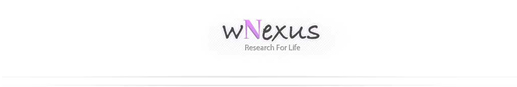 Primera Parte: Your Family of OriginAdaptación Familiar al TraumaLas afirmaciones a continuación describen las formas de convivencia en algunas familias. Se le preguntará cuán en acuerdo o en desacuerdo está con estas afirmación, según la correspondencia que tenga con su familia de origen. Por favor, responda primero las preguntas que apliquen a su madre y luego aquellas respecto a su padre.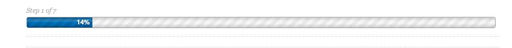 1(a) Mi madre solía verse estupefacta, como congelada 	1(b) Mi padre solía verse estupefacto, como							congelado○  Totalmente en desacuerdo				○ Totalmente en desacuerdo○  En desacuerdo					○ En desacuerdo○  Ni acuerdo ni desacuerdo				○ Ni acuerdo ni desacuerdo○  De acuerdo						○ De acuerdo○  Totalmente de acuerdo				○ Totalmente de acuerdo2(a) Mi madre escasamente buscaría                            2(b) Mi padre escasamente buscaría ayuda ayuda sicológica, si lo hiciera.		 	                sicológica, si lo hiciera.○  Totalmente en desacuerdo				○ Totalmente en desacuerdo○  En desacuerdo					○ En desacuerdo○  Ni acuerdo ni desacuerdo				○ Ni acuerdo ni desacuerdo○  De acuerdo						○ De acuerdo○  Totalmente de acuerdo				○ Totalmente de acuerdo3(a) Los miembros de la (mi) familia eran		 	3(b) Los miembros de la (mi) familia eransobreprotectores entre sí (madre)				sobreprotectores entre sí (padre)○  Totalmente en desacuerdo				○ Totalmente en desacuerdo○  En desacuerdo					○ En desacuerdo○  Ni acuerdo ni desacuerdo				○ Ni acuerdo ni desacuerdoLa columna de la izquierda muestra la escala a la cual pertenece el ítem: V por Víctima, N por Insensibilidad, F por Luchador. La escala de los padres son calificadas según el promedio de los ítems que lo componen, dándole a cada escala un rango potencial de 1 a 5. Algunos artículos en la lista de preguntas están marcados INVERTIDO. Antes de calcular puntajes de escala, estos elementos deben ser recodificados (1=5, 2=4, 3=3, 4=2, 5=1).Impactos Reparativos de Adaptación (Medidas de los Hijos, Segunda Parte)La Tercera Parte tiene 36 afirmaciones autodescriptivas, que se responden en una escala de Likert de hasta 5 puntos (totalmente endesacuerdo = 1, en desacuerdo = 2, ni acuerdo ni desacuerdo = 3, de acuerdo = 4, totalmente de acuerdo = 5). Las instrucciones son las siguientes: Las afirmaciones a continuación lo describen a usted y a su forma de vida.  Se le preguntará cuán en acuerdo o en desacuerdo está con las afirmaciones según la correspondencia que ellas tengan con usted. El orden de las preguntas ha sido aleatorizado. La captura de pantalla a continuación ilustra el diseño usado en la encuesta virtual original.[captura de pantalla]Segunda Parte: UstedAdaptación Familiar al TraumaLas afirmaciones a continuación lo describen a usted y a su forma de vida.  Se le preguntará cuán en acuerdo o en desacuerdo está con las afirmaciones según la correspondencia que ellas tengan con usted. Para indicar su nivel de consenso, por favor unda el botón que está justo a la respuesta escogida.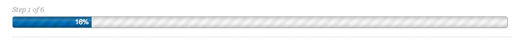 1.  Para mí es difícil creer en Dios○  Totalmente en desacuerdo○  En desacuerdo○  Ni acuerdo ni desacuerdo○  De acuerdo○  Totalmente de acuerdo2.  Voy a animar a mis hijos a participar en actividades conmemorativas. ○  Totalmente en desacuerdo○  En desacuerdo○  Ni acuerdo ni desacuerdo○  De acuerdo○  Totalmente de acuerdo3.  Me siento atraído por las historias de otros niños sobrevivientes.○  Totalmente en desacuerdo○  En desacuerdo○  Ni acuerdo ni desacuerdo○  De acuerdo○  Totalmente de acuerdo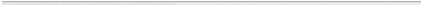 Esta escala se califica como la media de los ítems que la componen, lo que le da un rango potencial de 1-5. Algunos artículos en la lista de preguntas están marcados INVERTIDO. Antes de calcular puntajes de escala, estos elementos deben ser recodificados (1=5, 2=4, 3=3, 4=2, 5=1). Historia Familiar y Contexto (Cuarta Generación Descripción Sociodemográfica, Tercera Parte)La Tercera Parte de la encuesta consiste en una serie de preguntas organizadas en secciones. Le recomendamos ampliamente ubicar la primera sección “Preguntas preliminares / estatus del participante”, antes de la Primera Parte, pero manteniendo las secciones restantes comenzando con el tamaño de la familia, la composición, la supervivencia y la pérdida después de la Segunda Parte.Las instrucciones son las siguientes: Las siguientes preguntas son sobre la historia de su familia, sus características y sus circunstancias. Por favor, responda las preguntas de la mejor manera posible.  No le recomendamos aleatorizar el orden de los ítems en la Tercera Parte sino que siga las secuencias mostradas. Estos ítems son calificados de manera individual, no en escala.Lista de Publicaciones (actualizada a partir de Septiembre 2016)Más información sobre el desarrollo del inventario y su uso puede ser encontrada en las siguientes publicaciones:Danieli, Y., Norris, F., Lindert, J., Paisner, V., Engdahl, B., & Richter, J.  (2015). The Danieli Inventory of Multigenerational Legacies of Trauma, Part I: Family adaptational styles. Journal of Psychiatric Research, 68, 167-175.Danieli, Y., Norris, F., Lindert, J., Paisner, V., Kronenberg, S., Engdahl, B., & Richter, J. (2015). The Danieli Inventory of Multigenerational Legacies of Trauma, Part II: Reparative Adaptational Impacts. American Journal of Orthopsychiatry, 85(3), 229-237.Danieli, Y. Norris, F. & Engdahl, B. (2016).Multigenerational legacies of trauma: Data-based integrative modeling of the what and how of transmission. American Journal of Orthopsychiatry, 86(1). http://dx.doi.org/10.1037/ort0000145Danieli, Y., & Norris, F. (2016). A Multidimensional exploration of the effects of identity ruptures in Israeli and North American Holocaust survivors: Clinical, policy, and programmatic Implications. Kavod: Journal of Caring for Holocaust Survivors, 6(1). http://kavod.claimscon.org/2016/01/1400/#respondDanieli, Y, Norris, F., & Engdahl, B. (2017). A question of who, not if: Psychological disorders in children of Holocaust survivors. Psychological Trauma: Theory, Research, Practice, and Policy.FORMULARIOS CORTOSEstilos de adaptación postraumático parental (APP) – FORMULARIO CORTO Todos los ítems han sido respondidos en la escala de Likert con hasta cinco (5) puntos: totalmente en desacuerdo = 1, en desacuerdo = 2, ni acuerdo ni desacuerdo = 3, de acuerdo = 4, totalmente de acuerdo = 5.La escala SF de Víctimas de APP tiene 20 ítems, que deben ser preguntados de manera separada para el caso de la madre y del padre (un total de 40 ítems). Esta escala omite los ítems 7, 10, 17, 19, 24, 28, 30, 41, 48, y 55 de la lista aleatoria.  La Escala estilo entumecida de APP tiene 15 ítems, que deben ser preguntados de manera separada para el caso de la madre y del padre (un total de 30 ítems). Esta escala omite los ítems 12, 37 y 47 de la lista aleatoria. La Escala estilo luchador de APP tiene 10 ítems, que deben ser preguntados de manera separada para el caso de la madre y del padre (un total de 20 ítems). Esta escala omite los ítems 21 y 31 de la lista aleatoria.Impactos adaptativos reparativos (IAR) FORMULARIO CORTOLos IAR tienen 30 ítems. Los ítems omitidos son 5, 10, 15, 16, 27 y 28. Todos los ítems deben ser respondidios de acuerdo a la escala Liker, con hasta 5 puntos, en dónde: totalmente en desacuerdo = 1, en desacuerdo = 2, ni acuerdo ni desacuerdo = 3, de acuerdo = 4, totalmente de acuerdo = 5.Numero de ítem aleatorizadoÍtemEscalaNumero de item original1No existía privacidad (madre/padre)V162La debilidad no era tolerada en mi hogar (madre/padre).N313Además de con mis familiares, socializábamos usualmente sólo con otros sobrevivientes/víctimas de la comunidad natal de mis padres (madre/padre).F304El Holocausto/el genocidio/la Guerraa siempre estuvo presente en mi hogar (madre/padre).V85El afecto y ser abiertos al expresar nuestro cariño era excepcional (madre/padre).N76La casa de mis padres siempre estaba llena de comida (madre/padre).F127Nuestra vida social solo incluía familiares cercanos (madre/padre).V208La cercanía no era frecuente o usual (madre/padre).N369Me enseñaron a honrar y recordar la historia de mi/nuestro pueblo (madre/padre).F3210Mi madre/padre siempre quería saber dónde estaba.V2711Comparado con otros padres de familias, los míos parecían más adultos de lo que realmente eran.V2912Mi madre/padre evitaba mirar/leer/escuchara todo lo relacionado con sus experiencias traumáticas.N4613En nuestra familia los sentimientos de angustia o preocupación eran inadmisibles (madre/padre).N4414Mi madre/padre usualmente gritaba para que le escucháramos.V1115Mi madre/padre utilizaba la humillación para controlar mi comportamientoV2316Mi madre/padre me decía frecuentemente cuan importante era. INVERTIDO.N4217Los miembros de la (mi) familia eran sobreprotectores entre sí.V318Mis padres se notaban usualmente decepcionados el uno del otro.V5319Mis padres no consideran que se haya hecho justicia por el sufrimiento causado (madre/padre).V1520Mi madre/padre comía muy rápido pues pensaba que la comida podría desaparecer o escasear.V3421Se esperaba de mí que terminara una carrera y fuera exitoso financieramente (madre/padre).F3722Mi madre/padre solían verse estupefactos, como congelados.V123En nuestra familia el Holocausto/ el genocidio/ la guerraa no se mencionaban nunca (madre/padre).N5424Mi madre/padre solía despertarse en la mitad de la noche gritando a causa de las pesadillas.V1925Mi madre/padre solía explotar violentamente y luego lloraba arrepentido.V4126Mi madre/padre nunca habló sobre sus experiencias en el Holocausto/ el genocidio/ la guerraa.N527Una comunicación abierta no era usual en nuestro hogar (madre/padre).N6628Escuchar nuestra música tradicional hacía que mi padre/madre se sintiera triste.V4029Mi madre/padre me decía frecuentemente que me amaba. INVERTIDO.N2230El matrimonio de mis padres estuvo esencialmente basado en razones diferentes al amor.V1731Mi madre/padre dejó de creer en Diosb después de el Holocausto/ el genocidio/ la guerraa. INVERTIDO.F6832Nuestro hogar era carente de emociones (madre/padre).N6133El comportamiento de mi madre/padre me asustaba algunas veces.   V5934Sentía miedo o angustia de expresar emociones en mi hogar (madre/padre).N3935En ocasiones, mi madre/padre se veía repentinamente como ausente.V3336Mi madre/padre reaccionaba de forma catastrófica incluso frente a cambios insignificantesV937Mi madre/padre contaban sus historias sobre el Holocausto/el genocidio/la guerraa una y otra vez. INVERTIDO.N4338Me enseñaron a luchar contra la injusticia (madre/padre).F6239Mi madre/padre parecían extraños si los comparaba con otros padres de familia (madres/padres).V6540La seguridad permanente y continua de Israel/Irlanda/Armenia es una gran preocupación en nuestra familia (madre/padre).F2141La independencia era muy apreciada en nuestro hogar (madre/padre). INVERTIDOV5742Mi madre/padre se preocupaba mucho por todo.V5043No sabía cuáles preguntas o comentarios molestaban a mi madre/padre, por lo que prefería no dar mi opinión nunca.N7044Nuestro hogar estaba lleno de tristeza (madre/padre).V2645En nuestro hogar, hasta las más pequeñas decisiones tenían que ser reflexionadas con detenimiento.V3546Mi madre/padre me enseñaron a estar preparado para cualquier cosa que me pudiera pasar en la vida.F2447La autocompasión era considerada una debilidad (madre/padre).  N6448Me enseñaron a desconfiar de la autoridad (madre/padre).V4849Me enseñaron a hacerle frente a la autoridad (madre/padre).F6350Mi madre/padre no me ofrecieron orientación.N6751Era muy difícil para mi madre/padre establecer límites razonables.V652El humor siempre estuvo presente en nuestro hogar incluso en las circunstancias más difíciles (madre/padre). INVERTIDO.N4753Mi madre/padre consideraba que casarse por fuera de la religión/confesión/raza/etnia/comunidad/grupo social era una traiciónF2554Otros miembros de la familia se entrometían mucho en la vida de los demás (madre/padre).V5555Mi madre/padre estaba incómodo al interactuar con personas que no fueran sus familiares.V3856Mi madre/padre no compraba bienes de alemanes/británicos/turcosa. INVERTIDO.F6057Me enseñaron que las personas no deberían olvidar nunca los crímenes cometidos en contra de la humanidad (madre/padre).F1858Mi madre/padre se sentían mal respecto a los festejos religiososa o étnicos.V1059Aunque éramos elogiados por nuestros logros, no había intimidad en la familia (madre/padre).  N5860Mi madre/padre utilizaba la culpa para controlar mi comportamiento.V14Numero de ítem aleatorizadoÍtemNumero de item original1En ocasiones sentía que debía llenar el vacío de aquellos miembros de la familia que fueron asesinados.492Es incómodo para mí estar en una posición de autoridad.343La mayoría de los días me levanto emocionado de poder vivir. INVERTIDO.   414Me cuesta mucho relajarme.145Me siento atraído por las historias de otros niños sobrevivientes.36Me cuesta decir adiós.517Me siento responsable por la felicidad de mis padres.128Me cuesta delegarle la responsabilidad a otros.289Aunque era exitoso/a, me sentía devastado/a.1710Me sentí engañado cuando otros me contaron la historia de mi familia.5611Creo que mis padres son vulnerables.5312Me preocupa que otros me miren con desprecio.913Las preocupaciones de mis contemporáneos usualmente me parecen vacías y frívolas2514Tengo miedo de pensar en qué fue lo que causó la insensibilidad de mis padres.3015A menudo confío en que mis padres me rescatarán financieramente.416Veo incesablemente documentales sobre el Holocausto/ el genocidio/ la guerra.1817Tuve que buscar orientación por fuera de mi familia para aprender a vivir mi vida.2218 He recurrido al alcohol, abuso de sustancias, sexo o comida para tranquilizarme.3819Me agobia ser etiquetado.1920Temo/temía traer hijos al mundo.2421La satisfacción es un sentimiento extraño para mi.  4322Algunas veces me sentí abrumado y desesperado al no cumplir las expectativas de mis padres.2723Mi primera reacción frente a una nueva tarea es pensar “no puedo...”524Pongo a prueba mi habilidad de supervivencia tomando continuamente riesgos.3925La cultura en la sociedad en la que vivimos no fomenta el expresar las emociones.4526En ocasiones he sentido la necesidad de compensar las pérdidas de mi familia.3227He hecho lo que está en mis manos para no cargar a mis padres con mis problemas.2628En mi imaginación, nunca hubiera podido resistir todo por lo que mis padres pasaron.5029Cuando alguien está enfermo en mi casa, siento que es mi responsabilidad asegurarme que todo esté disponible.5230Es importante para mí sentir que tengo poder (sentirme empoderado/a).1631Me agobia ser criticado.2932Para mi es importante siempre tener el control de las circunstancias.5733Usualmente sufro de dolores físicos (dolor de cabeza, dolor de espalda, etc.) al afrontar emociones difíciles y estresantes.1334Espero que las personas se aprovechen de mi.4435Estoy obsesionado/a con ver y leer todo lo relacionado con las experiencias de mis padres.4836Sentiría que estoy traicionando a mi familia y a mí mismo si no respondo a algún comentario negativo sobre mi fe / grupo / raza / grupo étnico / comunidad.37item SF #Ítem aleatorio #Escala Víctimas de APP Vsf11No existía privacidad (madre/padre)Vsf24El Holocausto/el genocidio/la Guerraa siempre estuvo presente en mi hogar (madre/padre)Vsf311Comparado con otros padres de familias, los míos parecían más adultos de lo que realmente eran.Vsf414Mi madre/padre usualmente gritaba para que le escucháramos.Vsf515Mi madre/padre utilizaba la humillación para controlar mi comportamientoVsf618Mis padres se notaban usualmente decepcionados el uno del otro.Vsf720Mi madre/padre comía muy rápido pues pensaba que la comida podría desaparecer o escasear.Vsf822Mi madre/padre solían verse estupefactos, como congelados.Vsf925Mi madre/padre solía explotar violentamente y luego lloraba arrepentido.Vsf1033El comportamiento de mi madre/padre me asustaba algunas veces.   Vsf1135En ocasiones, mi madre/padre se veía repentinamente como ausente.Vsf1236Mi madre/padre reaccionaba de forma catastrófica incluso frente a cambios insignificantesVsf1339Mi madre/padre parecían extraños si los comparaba con otros padres de familia (madres/padres).Vsf1442Mi madre/padre se preocupaba mucho por todo.Vsf1544Nuestro hogar estaba lleno de tristeza (madre/padre).Vsf1645En nuestro hogar, hasta las más pequeñas decisiones tenían que ser reflexionadas con detenimiento.Vsf1751Era muy difícil para mi madre/padre establecer límites razonables.Vsf1854Otros miembros de la familia se entrometían mucho en la vida de los demás (madre/padre).Vsf1958Mi madre/padre se sentían mal respecto a los festejos religiososa o étnicos.Vsf2060Mi madre/padre utilizaba la culpa para controlar mi comportamiento.Item SF #item aleatorio#Escala estilo entumecida de APPNsf12La debilidad no era tolerada en mi hogar (madre/padre).Nsf25El afecto y ser abiertos al expresar nuestro cariño era excepcional (madre/padre).Nsf38La cercanía no era frecuente o usual (madre/padre).Nsf413En nuestra familia los sentimientos de angustia o preocupación eran inadmisibles (madre/padre).Nsf516Mi madre/padre me decía frecuentemente cuan importante era. INVERTIDO.Nsf623En nuestra familia el Holocausto/ el genocidio/ la guerraa no se mencionaban nunca (madre/padre).Nsf726Mi madre/padre nunca habló sobre sus experiencias en el Holocausto/ el genocidio/ la guerraa.Nsf827Una comunicación abierta no era usual en nuestro hogar (madre/padre).Nsf929Mi madre/padre me decía frecuentemente que me amaba. INVERTIDO.Nsf1032Nuestro hogar era carente de emociones (madre/padre).Nsf1134Sentía miedo o angustia de expresar emociones en mi hogar (madre/padre).Nsf1243No sabía cuáles preguntas o comentarios molestaban a mi madre/padre, por lo que prefería no dar mi opinión nunca.Nsf1350Mi madre/padre no me ofrecieron orientación.Nsf1452El humor siempre estuvo presente en nuestro hogar incluso en las circunstancias más difíciles (madre/padre). INVERTIDO.Nsf1559Aunque éramos elogiados por nuestros logros, no había intimidad en la familia (madre/padre).  Item SF #Item aleatorio #Escala estilo luchador de APPFsf13Además de con mis familiares, socializábamos usualmente sólo con otros sobrevivientes/víctimas de la comunidad natal de mis padres (madre/padre).Fsf26La casa de mis padres siempre estaba llena de comida (madre/padre).Fsf39Me enseñaron a honrar y recordar la historia de mi/nuestro pueblo (madre/padre).Fsf438Me enseñaron a luchar contra la injusticia (madre/padre).Fsf540La seguridad permanente y continua de Israel/Irlanda/Armenia es una gran preocupación en nuestra familia (madre/padre).Fsf646Mi madre/padre me enseñaron a estar preparado para cualquier cosa que me pudiera pasar en la vida.Fsf749Me enseñaron a hacerle frente a la autoridad (madre/padre).Fsf853Mi madre/padre consideraba que casarse por fuera de la religión/confesión/raza/etnia/comunidad/grupo social era una traiciónFsf956Mi madre/padre no compraba bienes de alemanes/británicos/turcosa. INVERTIDO.Fsf1057Me enseñaron que las personas no deberían olvidar nunca los crímenes cometidos en contra de la humanidad (madre/padre).Item aleatorio #Item1En ocasiones sentía que debía llenar el vacío de aquellos miembros de la familia que fueron asesinados.2Es incómodo para mí estar en una posición de autoridad.3La mayoría de los días me levanto emocionado de poder vivir. INVERTIDO.   4Me cuesta mucho relajarme.5Me siento atraído por las historias de otros niños sobrevivientes.6Me cuesta decir adiós.7Me siento responsable por la felicidad de mis padres.8Me cuesta delegarle la responsabilidad a otros.9Aunque era exitoso/a, me sentía devastado/a.10Me sentí engañado cuando otros me contaron la historia de mi familia.11Creo que mis padres son vulnerables.12Me preocupa que otros me miren con desprecio.17Tuve que buscar orientación por fuera de mi familia para aprender a vivir mi vida.18 He recurrido al alcohol, abuso de sustancias, sexo o comida para tranquilizarme.19Me agobia ser etiquetado.20Temo/temía traer hijos al mundo.21La satisfacción es un sentimiento extraño para mi.  22Algunas veces me sentí abrumado y desesperado al no cumplir las expectativas de mis padres.23Mi primera reacción frente a una nueva tarea es pensar “no puedo...”24Pongo a prueba mi habilidad de supervivencia tomando continuamente riesgos.25La cultura en la sociedad en la que vivimos no fomenta el expresar las emociones.26En ocasiones he sentido la necesidad de compensar las pérdidas de mi familia.29Cuando alguien está enfermo en mi casa, siento que es mi responsabilidad asegurarme que todo esté disponible.30Es importante para mí sentir que tengo poder (sentirme empoderado/a).31Me agobia ser criticado.32Para mi es importante siempre tener el control de las circunstancias.33Usualmente sufro de dolores físicos (dolor de cabeza, dolor de espalda, etc.) al afrontar emociones difíciles y estresantes.34Espero que las personas se aprovechen de mi.35Estoy obsesionado/a con ver y leer todo lo relacionado con las experiencias de mis padres.36Sentiría que estoy traicionando a mi familia y a mí mismo si no respondo a algún comentario negativo sobre mi fe / grupo / raza / grupo étnico / comunidad.